Mr.MAHESH.M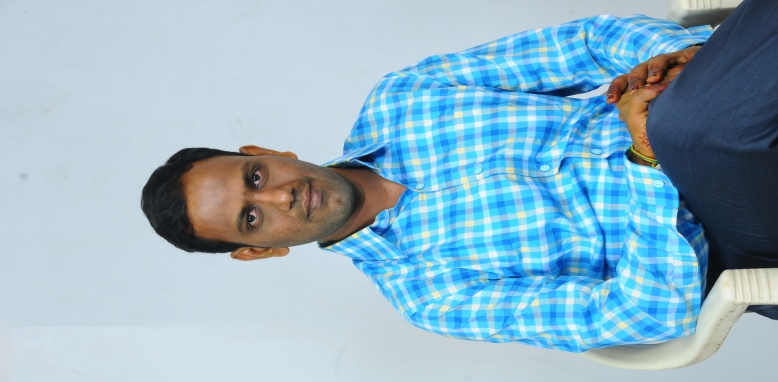 Assistant Professor(Adhoc),Department of Pharmaceutical Analysis,JNTUA-Oil Technological and Pharmaceutical Research Institute,Anantapuram – 515 002, Andhra Pradesh, IndiaE-mail:meghavath9@gmail.comContact No:+91-8790112998Educational QualificationAcademic ExperienceRemarks: Responsible to oversee attendancereports, Initiation and preparation of SOPs and it’s in compliance in internal departments. Industrial ExperienceRemarks: Responsible to oversee the GCP/GLP compliance and review of clinical summary reports, ICDs, CRFs, and VIMS. Compilation of study bioanalytical study reports, chromatograms and other data. Initiation and preparation of SOPs and it’s in compliance in internal departments. Coordination with team and Manger.Administrative ExperienceSkills and StrengthsWork scheduling/Planning/Implementation.Create all documents in accordance to all applicable Standard Operating Procedures (SOPs.).Capability to work under strict schedule.Training abilities.Preparation, revision and updating of Standard Operating Procedures. Imparting training to staff on relevant SOP’s.Professional SkillsComprehensive knowledge in pharmaceutical research and drug development. Reviewing of articles & scientific literature.Apply creativity, depth and breadth of scientific and technical knowledgeAbility to work in a strictly regulated environment with very little tolerance to errorsFlexibility to respond to a changing and evolving environmentKnowledge and practical experience on ethics committee submission documentation and study related documentation.AchievementsI got Gate Score 218 in the year 2009.I got GPAT Score 109 in the year 2019.International Conferences		-   02National Conferences			-   01Total					-   03Research workM.Pharm Projects Guided:B.Phram Projects Guided:Published articlesBooks /Book Chapters published3days E-Training program cum Workshop on Sophisticated Instruments organised at Sagar Institute of Research Technology & Science-Pharmacy, Bhopal.2 days E-Workshop on biological sample preparation to LC-MS/MS Method Development organised by Phenomenex, India.3 days International STTP on “Analytical Research Trends In Pharmaceutical Industry”  Bapatla College Of Pharmacy, Bapatla, Guntur.participated in Online UGC - SPONSORED Faculty Induction Programme-I organised by JAWAHARLAL NEHRU TECHNOLOGICAL UNIVERSITY HYDERABAD (Established by Govt. Act No. 30 of 2008) HYDERABAD TELANGANA STATE (INDIA)Acted as Organizing Member in International Conference on Recent Trends and Approaches in Clinical Trail and Medical Writing – (Clinica 2017), organised by ABC biologics.MEMBERSHIP:Registered Pharmacist Andhra Pradesh state pharmacy council, AP pharmacist license No- 054085\A1THE INDIAN PHARMACEUTICAL ASSOCIATION (IPA) AP/ANTP/LM/0061.Personal ProfileName		:	Mahesh.MFather’s Name	:	S.ThirupalNaik,Date of Birth	:	10-06-1987Marital Status	:	MarriedNationality		:	IndianReligion		:	Hindu       Languages Known	:	English, Telugu and Hindi.	DeclarationI hereby declare that all information provide by me are true to the best of my knowledge.Date:                                                                                                                     	 Place: Anantapur									(Mahesh.M)	Name of the examination 		InstitutionUniversity / BoardYear of passingPh.D scholar JNTU ANANTAPURJNTU ANANTAPURpursingM-Pharm(Pharmaceutical Analysis)JNTU ANANTAPUR-Oil Technology Research Institute JNTU Anantapur2011B.PharmacyP.Rami Reddy College of pharmacyJNTU Hyderabad2008IntermediateNarayana junior CollegeBoard of intermediate Education (A.P)2004SSCCattamanchi Ramalinga Reddy SchoolBoard of secondary school Education(A.P)2002Name of Institute/ Organization; placeFunction; DepartmentDurationDavid Memorial College of Pharmacy ; HyderabadAssistant Professor; Pharmaceutical AnalysisJul 2011 to Apr 2013J.N.T.U.A-O.T.P.R.I. (a constituent unit of J.N.T.U Anantapur)Assistant Professor(Adhoc); Pharmaceutical AnalysisSep 2017 to Till DateName of Institute/ Organization; placeFunction; DepartmentDurationAizant Drug Research Solutions Private Ltd.; HyderabadSr.Executive ; Bioanalytical Apr 2013 to Sep 2017S.No. Administrative Post held Duration 1Placement Officer, JNTUA-OTPRI, Ananthapuramu 2022-still2NIRF Nodal Officer, JNTUA-OTPRI, Ananthapuramu2020-Still3BCDE Co-Ordinator, JNTUA-OTPRI, Ananthapuramu2020-Still4Instruments handledAPI 3200, API 4000, API 5500 with ABI Sciexanalyst 1.5.1 software. Thermo TSQ Discovery MAX with LC Quan 2.5.6 software.Thermo TSQ Ultra with LC Quan 2.6and 2.7 software.UFLC  shimazdu with lab solutionParticipations/ Presentations in National/International Conferences/Seminars:S.No.Participation/ PresentationDetailsof  seminar/conferenceYearNational/International1ParticipationNCARPC-ECP 2K17, OTPRI, Ananthapuramu.2017National2PresentationIndo-UK Virtual Conference‘Current Innovations and the Future of Therapeutic Developments’ CIFTD-2020, Vellore Institute of Technology (VIT), Vellore, India and Swansea University, United Kingdom2020International3PresentationInternational E-Conference on “Recent trends in Pharmaceutical Research” held on 28th and 29th October, 2021 at Nirmala College Of Pharmacy2021InternationalTITLE OF THE PROJECTYEARAnalytical Method Development and Validation by UV Spectroscopy and RP-HPLC for Simultaneous Estimation of Propranolol and Hydralazine in Bulk and Dosage Forms2018Analytical Method Development And  Validation  By RP-HPLC For Determination Of Treprostinil In Bulk Form2019Method Development And Validation For The Determination Of Residual Solvents In Telmisartan API By Using Headspace Gas Chromatography2019Bioanalytical Method Development And Validation Of Tofacitinib In Human Plasma K3EDTA By Using LC-MS/MS2019Analytical Method Development And Validation Of Empagliflozin And Quantitative Estimation Of Drug Concentration In Human Plasma By LC-MS/MS Method2020Analytical Method Development And Validation of Metformin By LC-MS/MS and Quantitative Estimation Of Drug Concentration In Human Plasma, (K2EDTA) As Anticoagulant2020Method Development And Validation Of Residual Solvents By Gas Chromatography Method For Altretamine2020Analytical Method Development And Validation Of Propiomazine Maleate For Determination Of Impurities By Rp-Hplc2020Method Development And Validation Of Residual Solvents By Gas Chromatography Method For Risperidone2020Method development for simultaneous determination of active ingredients in cough and cold pharmaceuticals by high performance liquid chromatography2022A novel analytical method development and validation of Molnupiravir by using RP-HPLC method in bulk and tablet dosage form   2022Stability Indicating HPLC Method for the Determination ofsafinamide  in Pharmaceutical Dosage form2022TITLE OF THE PROJECTYEARZero-Order Spectrophotometric Method For Estimation Of Cadexomer Iodine In Dosage Form2018Zero-Order Spectrophotometric Method For Estimation Of Iguratimod In Dosage Form 2019Analytical Method Development And Validation Of Propronalol And Hydralazine Hydrochloride In Bulk And Dosage Form ByU.V Spectrophotometric Method2020Pharmaceutical Analysis Of Ozenoxacin In Dosage Form Via Simple, Economical UV Spectrophotometric Method2022S.NoTitle of PaperName of the JournalDetails of Paper2010201020101Phytochemical, Antibacterial and Anthelmintic potential of flowers of PolyalthialongifoliaJournal of Pharmacy and Chemistry2010; vol. 4(2): 66-69.2011201120112Development and Validation of RP – HPLC method for simultaneous estimation of Ramipril and Hydrochlorothiazide in dosage formInternational Journal of Current Pharmaceutical Research2011;Vol.3 (2):119-123.2012201220123Development and Validation of Nabumetone by Isocratic RP- HPLC Method International Research Journal of Pharmaceutical and Applied Sciences2012; Vol.2(2): 92-98.2015201520154Simultaneous Estimation of Montelukast Sodium, Levocetirizine Dihydrochloride and Ambroxol Hydrochloride in Bulk and in Its Capsule Formulation By First Order Derivative Spectroscopy and Absorbance Correction MethodWorld Journal of Pharmacy and Pharmaceutical Sciences2015; Vol.4 (10): 2294-2304..2018201820185Method Development And Validation Of Simultaneous Estimation For Propranolol And Hydralazine Hydrochloride In Bulk And Pharmaceutical Dosage Form By Using UV SpectroscopyWorld Journal of Pharmaceutical Research2018; Vol.7 (10):505-514.6Method Development And Validation For The Estimation Of Pyrimethamine In Bulk And Its Pharmaceutical Dosage Form By Using Uv SpectroscopyInternational Journal of Pharmaceutical and Biological Science Archive2018; Vol.6 (2): 06-11.7Method Development and Validation of Griseofulvin in its Bulk and Pharmaceutical Dosage form by using UV-VisibleSpectroscopyInternational Journal of Creative Research Thoughts  2018; Vol.6 (2): 1230-1234.2019201920198Method Development and Validation of RP-HPLC Method for the Simultaneous Estimation of Propranolol and Hydralazine in Pharmaceutical Dosage FormAsian Journal of Pharmaceutical Analysis2019; Vol.9 (1): 37-42.9Development And Validation of  HPTLC for Simultaneous Estimation of Montelukast Sodium, Levocetirizine Dihydrochloride And Ambroxol In Bulk And In Three-Component Capsule Formulation International Journal of Research and Analytical Reviews (IJRAR)2019; Vol.6 (1): 775-781.10A New Analytical Method Development And Validation ForTreprostinil By Using Rp-Hplc In Bulk FormAsian Journal of Research in Chemistry andPharmaceutical Sciences2019;Vol.7(2): 695-700.11A New Analytical Method Development and Validation for Treprostinil by Using Uv Spectrophotmetric Method In Bulk FormJournal of Pharmacy and Chemistry2019; vol. 13(3): 15-18.12Zero-Order Spectrophotometric Method For Estimation Of Cadexomer Iodine In Dosage FormJournal of Pharmacy and Chemistry2019; vol. 13(4): 8-11.A COMPREHENSIVE REVIEW ANALYSIS ON ORGANIC ACIDS INFRUIT JUICES BY USING VARIOUS ANALYTICAL METHODSInternational Journal of Research in Pharmacy and ChemistryAnalytical Development And Validation Of Iguratimod In Pure And Solid Dosage Form By Uv-Visible Spectrophotometric MethodJournal of Xidian University    UGC CARE GROUP - 2 JOURNALJune-2022S.No.Month and Year of PublicationTitle of the BookName of the PublisherISBN/ISSNNumberPublication URL1August 2022Biomolecules andPharmacology ofMedicinal Plants, 2-volume setApple Academic Pressco-published with CRCPress/Taylor & Francis.www.appleacademicpress.comUS office: 1265 GoldenrodCircle NE, Palm Bay, FL 32905Tel: 732-998-5302 / Fax: 866-222-9549Email:info@appleacademicpress.com9781774910764Hard ISBN: 9781774910764
E-Book ISBN: 9781003284475https://www.appleacademicpress.com/biomoleculesand-pharmacology-of-medicinal-plants-2-volumeset-/97817749107642March 2023Biomolecules and Pharmacology of Medicinal Plants, 2-volume set(Book Chapter-41)Apple Academic Press  co-published with CRC Press/Taylor & Francis.www.appleacademicpress.com
US office: 1265 Goldenrod Circle NE, Palm Bay, FL 32905
Tel: 732-998-5302 / Fax: 866-222-9549
Email: info@appleacademicpress.comHard ISBN: 9781774910764
E-Book ISBN: 9781003284475https://www.appleacademicpress.com/biomolecules-and-pharmacology-of-medicinal-plants-2-volume-set-/97817749107643April 2023Phytochemical Composition and Pharmacy of Medicinal Plants, 2-volume set(Book Chapter-11&36)Apple Academic Press  co-published with CRC Press/Taylor & Francis.www.appleacademicpress.com
US office: 1265 Goldenrod Circle NE, Palm Bay, FL 32905
Tel: 732-998-5302 / Fax: 866-222-9549
Email: info@appleacademicpress.comHard ISBN: 9781774913291https://www.appleacademicpress.com/phytochemical-composition-and-pharmacy-of-medicinal-plants-2-volume-set-/9781774913291 Continue Education programs /Faculty Development Programs:S.No.Participation/ PresentationDetails of CEP, College Name, Address.Year1Participation3 Days PCI CEP, JSS, Ooty20182Participation3 Days PCI CEP, NITTE, Mangaluru.2019S.No.Participation/ PresentationDetails of  FDP, College Name, Address.YearParticipationOne week online International FDP on Pharmaceutical Education & Research, Bapatla College Of Pharmacy, Bapatla, Guntur.2020ParticipationFive days online International FDP on Pharmaceutical Education & Research, A.M.Reddy Memorial College Of Pharmacy, Petlurivaripalem, Narasaraopet.2020ParticipationOne week online International FDP on innovations in natural product driven drug discovery and analytical chemistry, Sri Vishnu College Of Pharmacy, Bhimavaram, Visakhapatnam.2020ParticipationOne week online International FTP/STP on Drug Research Evolution and Practice, Hindu College Of Pharmacy, Amaravathi road, Guntur.2020ParticipationTwo week online FDP on Pedagogy and Challenges in Pharmaceutical Research, Maharajah’s College Of Pharmacy, Phool Baugh, Vizianagram.2020ParticipationOne week online FDP on Trends And Advancements In Pharmaceutical Sciences,  Dr.M.G.R. Educational and Research Institute, Periyar, Chennai.2020ParticipationOne week online FDP on Creative Research and Innovation in spectroscopy, Hindu College Of Pharmacy, Amaravathi road, Guntur.2020ParticipationOne week online FDP on Pharmaceutical Product Development: Challenges and Opportunities, Dr. L. H. Hiranandani College of Pharmacy, Ulahasnagar, Konkan Gyanpeeth, Rahul Dharkar College of Pharmacy and Research Institute, Karjat2020ParticipationOne week online FDP on Online Teaching-Learning Processes using ICT Tools for Education 4.0, SVPCET, Nagpur.2020Participation3 days online FDP on Digital Era of Teaching, Diksoochi, Mysuru.2020Workshops:Short Term Training Program (STTP)Short Term Course:S.No.Participation/ PresentationDetails of  STC, College Name, Address.Year1ParticipationUGC - SPONSORED Short Term Course  online on "MOOCs, e-Content Development and Open Educational Resources" Jawaharlal Nehru Technological University Hyderabad.2020Faculty Induction Program:Online Webinar Program:S.No.Participation/ PresentationDetails of Webinar, College Name, Address.YearParticipationThree-day INTERNATIONAL WEBINAR on QUALITY BY DESIGN, Bapatla College of Pharmacy, Bapatla, Guntur.2020ParticipationWEBINAR on “Pharma Skill Development” organised by Sri  Adichunchanagiri College of Pharmacy, BG Nagar. Karnataka2020ParticipationNational Webinar on COVID-19: Current Challenges and Future Prospects of Pharmaceutical Industry and Education organised by School of Pharmacy, ITM (sls) Baroda University, Vadodara, Gujarat2020ParticipationNational Webinar on “Quality And Compliance Through Good Manufacturing Practices” organised by Vignan Pharmacy college, Vadlamudi, Guntur 2020ParticipationINTERNATIONAL WEBINAR on “Guidance to write a scientific paper & importance of citation & referencing of publications” organised by Chebrolu Hanumaiah Institute of Pharmaceutical Sciences, Guntur2020ParticipationWEBINAR on “Recent Advances in Drug design: State of the art tools for drug design and drug discovery” organised by JSS college of pharmacy, ooty. 2020ParticipationPhenPharma Symposium on Nitrosamine Analysis, organised by phenomenex, Hyderabad, India.  2020ParticipationWEBINAR on “HPLC and LC-MS Workflows to characterize Covid Therapeutics and Vaccine Development-APAC ” organised by phenomenex, Hyderabad, India.  2020ParticipationNational Webinar on “Digital Therapeutic Introduction & Overview”  organised by School of Pharmacy, ITM (sls) Baroda University, Vadodara, Gujarat2020Participationwebinar on “SCHOLARLY PUBLICATIONS, PLAGIARISM AND RESEARCH” Organized by FACULTY OF PHARMACYDr. M.G.R. Educational and Research Institute, Chennai.2020ParticipationWEBINAR on “Complete solutions for Bioanalytical &Clinical applications” organised by phenomenex, Hyderabad, India.  2020ParticipationNational Webinar on “Pharmaceutical Quality System” organised by Seven Hills College of Pharmacy, Tirupati.2020ParticipationWEBINAR on “Best Practices for Improving GC-GCMS method Development” organised by phenomenex, Hyderabad, India.  2020ParticipationWebinar on “Chiral Chromatography” organised by  Interdisciplinary Institute of Indian System of Medicine (IIISM)SRM Institute of Science and Technology (SRMIST) Kattankulathur - 603 2032020Participationwebinar on “Role of HPTLC in Fingerprint Analysis of Herbal Drugs and Formulations as per the regulatory Perspective” Jointly organized by Anchrom Enterprises (I) Pvt. Ltd., Mumbaiand Shri Vishnu College of Pharmacy, Bhimavaram, (A.P)2020ParticipationWEBINAR on “R&D, Intellectual Property & Innovation Management in Academia-Under self Reliant India” organised by Ansal University, Gurgon.  2020ParticipationInternational Webinar on “Molecular Spectroscopy in PracticeInfrared Spectroscopy” organised by Society for Applied Spectroscopy.2020ParticipationThree days national e-symposium on “Recent Trends in Pharmaceutical Research” organised by Sree Vidyanikethan College of Pharmacy, Tirupati. 2020ParticipationWebinar on “Impact of Covid-19 on the Development of Rural Economy-Challenges and Opportunities” organised by JNTUA, Anantapur.2020Extra curricular activities: